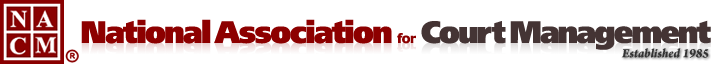 EARLY CAREER PROFESSIONALS SUB-COMMITTEEMonday, August 28, 20172:00 P.M. ET1-800-503-2899 Access Code: 2591537AGENDAWelcome Discussion Regarding ECP Engagement Outside of ConferencesCourt Manager ArticleRenee Danser writing first Suggestions for article nameCourt Express SpotlightsECP Connected CommunityWebinarPossible topicsReserved tables at conferencesAdditional Ideas ?Mid-Year ConferenceCommunity Service ProjectFundraiserCommittee Chair for the ECP Award New BusinessNext Meeting:September 25, 2016Chair:  Sarah Couture – sarah@nacmnet.orgVice-Chair:  Michelle Dunivan – dunivanm@superiorcourt.maricopa.govPossible 2017-2018 Committee ChargesChoose a Community Service Project for the Mid-Year, Orange County, CA; (Selection by October 2017)Choose and plan an ECP Scholarship Fundraiser for the Mid-Year Conference; (Selection by October 2017)Choose a Committee Chair for the ECP Award; (Completed)Choose a Community Service Project for the Annual Conference; (Selection by January 2018)Choose and plan an ECP Scholarship Fundraiser for the Annual Conference; (Selection by January 2018)Plan and Implement a networking opportunity for the Annual Conference, Atlanta, GA; (March 2018)Define and implement ways to increase participation in ECP outside of the conferences; (Ongoing)